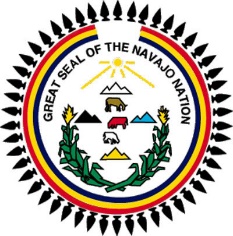 COMMISSION ON NAVAJO GOVERNMENT DEVELOPMENTProposed Regular Meeting AgendaSeptember 23, 2022, 1:00 pm Join Zoomhttps://us06web.zoom.us/j/9288717214?pwd=bVlZZ0J2dnRqekY3SjVXUVBvQUlSQT09Join by phone(669) 900-6833Meeting ID: 928 871 7214Passcode: 86515PRESIDING: Chairman Dale, CNGDPLACE: Teleconference / ONGD Conference Room, Window Rock, AZ_________________________________________________________________________________________ James Benally   	___Rachel Brown 	___ Shawnevan Dale, Chair     ___ Natasha Goldtooth		___ Zane James 	___ Rex Lee Jim	___ Anselm Morgan 	       ___ Larry Rodgers   ___ Loretta Seweingyawma 	___ Marcus Tulley, Vice-Chair                       ______________________________________________________________________________________1. Meeting Call to Order: ________ AM/PM; Roll Call; Invocation: ________________2. Introduction of Guests and visiting Officials: Call to the Public (3-minutes limit)3. Announcements:Diné College NN Presidential & Vice-Presidential Debate 9/21/22 6:00 PMNorthern Navajo Fair, Shiprock, NM: 9/29-10/2/22Western Navajo Fair, Tuba City, AZ: 10/6-9/22Indian Legal Pogrom at ASU Law School NN Presidential Debate 10/22/22NGD Local Governance Seminar, Twin Arrows, AZ: 10/25/22 (RSVP Link)4. Review and Adopt the Agenda:		Accept Agenda		M: ___________ S: ____________ V: ____________ 5. Review and approve minutes8/19/22 Regular Meeting		Approve Minutes	M: ___________ S: ____________ V: ____________6. Old BusinessNone7. New Business	None8. ReportsExecutive Director Report by Harrison Tsosie, ONGD Executive Director Approve Report		M: ___________ S: ____________ V: ____________9. Next meeting: October 21, 2022, 1:00PM10. Adjournment: ___________PM                      M: ___________ S: ____________ V: ____________ 